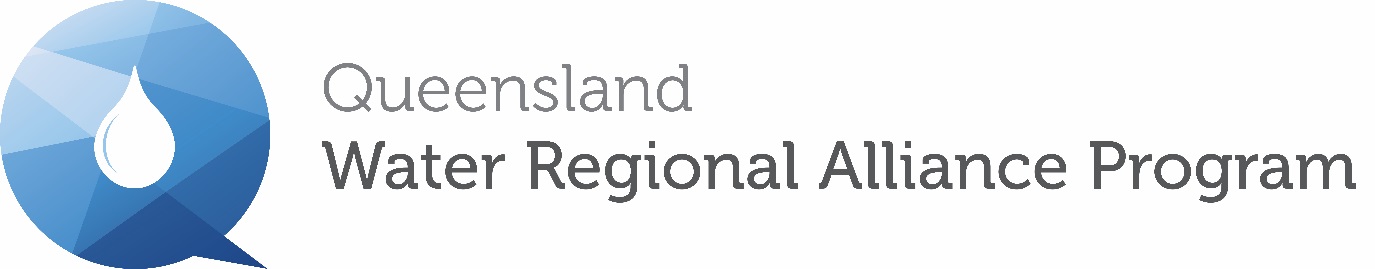 QWRAP Bid Pool Arrangements2020-2022Document 2 – Bid Pool Application Template and GuidelineFebruary 2020OverviewThe Queensland Water Regional Alliance Program (QWRAP) is funded by the Queensland Government to support local governments wishing to progress regional approaches for provision of drinking water and sewerage services. QWRAP bid pool funding is provided to assist groups of Queensland council service providers increase regional collaboration aligned with the “regional collaboration maturity model” (see DOCUMENT 1 – Overview of QWRAP Funding). The Bid Pool consists of two components and this document provides a Template and Guideline for applying for funding for Joint Activities and Projects. Generally, a co-contribution in cash and kind will be expected for joint activities. The proportion of Bid Pool contribution to a joint activity may increase as a regional alliance progresses through the regional collaboration maturity model. The model and examples are provided in DOCUMENT 1 0 Overview. Figure 1. Processes for accessing bid pool funding for projects and activities Joint Projects and ActivitiesProcess for Bid Pool project and activity funding requests Bid pool funding for joint projects and activities is available primarily for designated regions that have completed the initial review of institutional arrangements. Limited funding may be provided for other regions commencing collaboration at the discretion of the Partner Steering Committee (see DOCUMENT 1 - Overview). The Partner Steering Committee is comprised of members from DNRME, LGAQ and qldwater.LGAQ and qldwater (‘the Project Management Team’) will assess all applications and requests for sums greater than $30,000 are referred to the Partner Steering Committee. Where a bid is successful, an invoice for 25% of the requested amount (identifying GST) should be submitted to the LGAQ. At completion of the activity an invoice for the residual (75%) of the requested funding can be submitted to LGAQ along with electronic copies of:the summary of outcomes and outputs (DOCUMENT 3 - Finalisation Report)associated documents produced during the workThe final payment will rely upon assessment and approval of the project documentation including the Project Finalisation Report. Unless negotiated otherwise, intellectual property vests in the LGAQ, although parties retain unrestricted licence to same. Criteria for prioritising bid pool projects and activitiesBid pool funding is made available to encourage regionalisation of water and sewerage services. Projects and activities that generate benefits consistent with regionalisation as well as strengthening services for regional communities will be prioritised. The list of potential tangible and intangible benefits can be used to demonstrate a project or activity aligns with QWRAP objectives. Not all types of benefits will be realised in any single project, but funding will be directed to those that produce the most benefits whenever possible. Table 1: Comparative and intangible benefits* further examples are provided in DOCUMENT 1 – Overview and DOCUMENT 3 – Finalisation Report.Table 2: Material Benefits* further examples are provided in DOCUMENT 1 – Overview and DOCUMENT 3 – Finalisation Report.Complete the following Template by filling in blank cells and replacing blue example text with real examples from the project/activity. In-kind contributions include travel, administration and hosting costs, staff salaries and project oversight. They may be estimated using a 1.5 multiplier of estimated salaries as follows:  in-kind = no. staff in each category x no. days x salary/261 x 1.5 Category 1- $70,000, Category 2- $100,000, Category 3- $140,000Example: If ten Category 2 committee members spent four meeting days in meetings and four days in associated activities, the in-kind contribution is 10 (people) @ $100,000 (Cat. 2) x 8 (days) x / 261 (workdays) x 1.5 = $45,977.2 Bid pool requests greater than $30,000 will be referred to the Project Steering Committee (see DOCUMENT 1-Overview) and will be subject to greater post-project reporting requirements (see DOCUMENT 3 – Finalisation Report).Checklist for submission of bid pool applicationsCategoryCategoryBenefitExamples of possible benefits*1Maturity of Collaborationmaturity level of collaboration before and after the work economies of scope and scaleprogress towards regionalisationtransferability to other regionsexample of activities that demonstrate high levels of regional collaboration (see DOCUMENT 1 - Overview, Attachment 1)2Regional growth and self-sufficiencycontribution of the project/activity to regional or council sustainability, resilience and self-sufficiency.improvements in level of risk management or reduction in risksimproved ability/likelihood for the region to address similar issues in futureincreases in operator training/capacity and recognitionimproved ability/likelihood for individual councils to address similar issues in futureregional resilience and capacity building3Other intangible benefitsOther benefits often secondary/ unintended or ‘difficult to measure’increased community goodwill towards councils  better operator attraction and retention through offering greater training and opportunitiesexposure to new technologies and standardsgreater information sharing with other regionsimproved performance reporting and benchmarkingCategoryCategoryBenefitExamples of possible benefits*1Operational benefitssavings and cost reduction arising from the project,cost saving (OPEX, CAPEX or through joint procurement), improved 3rd party service delivery, contractual streamlining and strengthening (e.g. specifications)uniformity and alignment for future cost reductionappropriate deferring capital expenditure2Ongoing community benefitsoutcomes for customers and communitiesCustomer service or affordability improvementsImproved safety or securityStaff skills, wellbeing, health and safetyCouncil reputation improved or protected3Benefits that support sustainability of servicesoutcomes that strengthen the Queensland water and sewerage sectorRegional resilience and sustainabilityImproved regulatory complianceAsset Management and optimisation of capital investmentEnhanced regional planning4Social and Environmental benefitscommunity outcomesLocal employment including youth and disadvantaged,Regional economic growth, Healthier, safer and more resilient communitiesEnvironmental benefitsContact InformationContact InformationName of regional allianceDate of endorsement:Contact Person:Description of Proposed ActivityDescription of Proposed ActivityDescription of Proposed ActivityDescription of Proposed ActivityDescription of Proposed ActivityDescription of Proposed ActivityTitle:Project nameProject nameProject nameProject nameProject nameBrief overview:Description of work to be undertaken and how it relates to the Annual Plan or Regional Strategic Plan. Description of work to be undertaken and how it relates to the Annual Plan or Regional Strategic Plan. Description of work to be undertaken and how it relates to the Annual Plan or Regional Strategic Plan. Description of work to be undertaken and how it relates to the Annual Plan or Regional Strategic Plan. Description of work to be undertaken and how it relates to the Annual Plan or Regional Strategic Plan. MilestoneMonth/YearMonth/YearDescriptionDescriptionDescriptionStart……Date of planned commencementDate of planned commencementDate of planned commencementMilestone 1……Initial project set-up meeting prior to commencement about the approach, methodology and timeframes for the project. Initial project set-up meeting prior to commencement about the approach, methodology and timeframes for the project. Initial project set-up meeting prior to commencement about the approach, methodology and timeframes for the project. Milestone 2……….….…....……….….….Milestone ?50%50%Project review meeting at 50% completion to discuss progress.Project review meeting at 50% completion to discuss progress.Project review meeting at 50% completion to discuss progress....……….….….Completion……Expected date of completion of funded project/activitiesExpected date of completion of funded project/activitiesExpected date of completion of funded project/activitiesCash and in-kind contributions1Cash and in-kind contributions1Name of contributor Name of contributor Cash (incl-GST)In-kind (incl-GST)Cash and in-kind contributions1Cash and in-kind contributions1Council 1:Council 1:$$Cash and in-kind contributions1Cash and in-kind contributions1Council 2:Council 2:$$Cash and in-kind contributions1Cash and in-kind contributions1Council 3:Council 3:$$Cash and in-kind contributions1Cash and in-kind contributions1Council 4:Council 4:$$Cash and in-kind contributions1Cash and in-kind contributions1Council 5:Council 5:$$Cash and in-kind contributions1Cash and in-kind contributions1Council 6:Council 6:$$Cash and in-kind contributions1Cash and in-kind contributions1Sub-totalSub-total$$Cash and in-kind contributions1Cash and in-kind contributions1LGAQ/qldwater/DNRMELGAQ/qldwater/DNRME$$Cash and in-kind contributions1Cash and in-kind contributions1Bid pool request2Bid pool request2$Cash and in-kind contributions1Cash and in-kind contributions1 TOTAL for PROJECT/ACTIVITY TOTAL for PROJECT/ACTIVITY          $          $CriteriaExpected outcomes and outputsPromote regional collaboration maturity?Benefits that assist that demonstrate progression through the maturity model (e.g. economies of scope and scale, progress towards regionalisation, innovative collaboration, transferability to other regions, activities that demonstrate high levels of regional collaboration (see DOCUMENT 1 - Overview, Attachment 1).Improving regional growth and self sufficiencyContribution to regional or council sustainability, resilience and self-sufficiency (e.g. improvements in level of risk management or reduction in risks, improved ability/likelihood for the region (or individual councils) to address similar issues in future, regional capacity building (see TABLE 1).Expected intangible benefitsBenefits that are expected from the projects but are difficult to measure (see TABLE 1). (e.g. A collaborative regional training approach allows staff to make cross council networks)Projected ‘Material Benefits’Financial benefits or savings, operational benefits or improvement sin levels of service, community and environmental benefits (see TABLE 2 for more examples).Communication and promotion opportunitiesCommunication opportunities that can promote regional collaboration or community awareness of Water and Wastewater Services or of QWRAP (e.g. any press releases or media articles, customer flyers or other collateral – e.g. mains cleaning and sewer relining commonly have photographs to promote the effectiveness of the works).Itemproject planned and endorsed by regional QWRAP steering group(s)preliminary discussion of scope with LGAQsubmission of Bid Pool funding request (this document) to LGAQ including details of funding contributions, bid pool request and projected benefits of the project/activityinvoice for initial 25% of total bid pool amount requested forwarded to LGAQ along with Bid Pool funding requestUpdates planned for regional steering group and QWRAP management team through technical meetings and Chairs & Coordinators teleconferencesproject planned and endorsed by regional QWRAP steering group(s)requirements for Project Finalisation report (see Document 3) reviewed and reasonably expected to be achievable